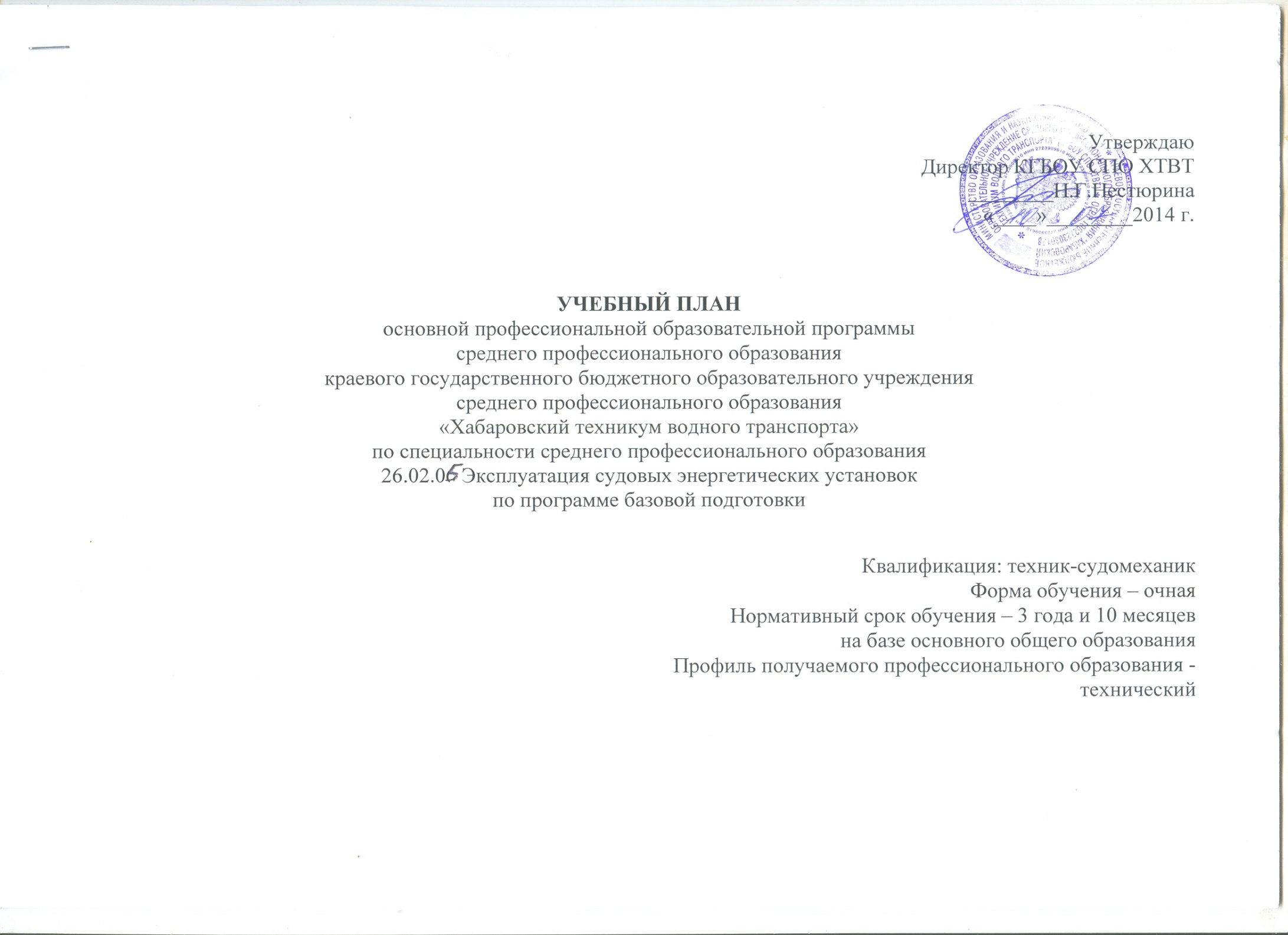 1. Пояснительная записка Настоящий учебный план программы подготовки специалистов среднего звена краевого государственного образовательного учреждения среднего профессионального образования  «Хабаровский техникум водного транспорта»  разработан на основе:Федерального государственного образовательного стандарта по специальности среднего профессионального образования (далее – СПО), утверждённого приказом Министерства образования и науки Российской Федерации №443 от 07.05.2014 г., зарегистрирован Минюстом 03.07.2014 г., рег. №32958; Федерального закона «Об образовании в Российской Федерации» №273-ФЗ от 29.12.2012 г.;Порядка организации и осуществления образовательной деятельности по образовательным программам среднего профессионального образования (утверждённого приказом Минобрнауки РФ №464 от 14.06.2013 г, зарегистрирован Минюстом РФ 30.07.2013 г., №29200);Устава техникума;Положения о практике обучающихся, осваивающих основные профессиональные образовательные программы среднего профессионального образования (утверждённого приказом Министерства образования и науки  РФ №291 от 18.04.2013 г., зарегистрированного в Минюсте РФ 14.06.2013 г. №28785);Рекомендаций Министерства образования и науки РФ  по реализации образовательной программы среднего (полного) общего образования в образовательных учреждениях начального профессионального и среднего профессионального образования в соответствии с Федеральным базисным учебным планом и примерными учебными планами для образовательных учреждений Российской Федерации, реализующих программы общего образования (.);Рекомендаций Министерства образования и науки Российской Федерации по формированию учебного плана ОПОП НПО/СПО от 20.10.2010 г. №12-696;Разъяснений по реализации федерального государственного образовательного стандарта  среднего (полного) общего образования (профильное обучение) в пределах основных профессиональных образовательных программ начального и среднего профессионального образования, формируемых на основе федерального государственного образовательного стандарта начального профессионального и среднего профессионального образования (одобрено НМС Центра начального, среднего, высшего и дополнительного профессионального образования ФГУ «ФИРО», протокол №1 от 3 февраля 2011 г.).      Полный срок обучения составляет 3 года и 10 месяцев на базе основного общего образования, форма обучения – очная. Учебный год  начинается с 1 сентября. На 1-2 курсах реализуется образовательная программа среднего (полного) общего образования в соответствии с рекомендациями Министерства образования и науки РФ  по реализации образовательной программы среднего (полного) общего образования в образовательных учреждениях НПО и СПО. Режим учебных занятий: шестидневная рабочая неделя, продолжительность занятий – 45 минут (парами – 90 минут). Объём обязательных аудиторных занятий составляет 36 академических  часов в неделю.  Максимальный объём учебной нагрузки обучающегося составляет не более 54 академических часов в неделю. Его составляют все виды аудиторной и внеаудиторной (самостоятельной) учебной работы по освоению программы подготовки специалистов среднего звена и общеобразовательной подготовки: обязательные и факультативные занятия, консультации, выполнение домашних заданий, работа с информационными источниками, работа по подготовке рефератов, курсовых работ (проектов) и т.д.    Продолжительность каникул составляет: 11 недель - на первом курсе, 8 недель - на втором и третьем курсах, 2 недели – на четвёртом курсе. На втором курсе по окончании промежуточной аттестации в период каникул с юношами проводятся учебные сборы.     Предусмотрено проведение консультаций для обучающихся в объёме 100 часов на учебную группу. Формы проведения консультаций (групповые, индивидуальные, письменные, устные) определяются на предметно-цикловых комиссиях.   Для реализации практико-ориентированной подготовки студентов по ППССЗ СПО предусмотрены следующие виды практик: учебная, производственная (по профилю специальности), преддипломная.  Общеобразовательный цикл по объёму учебной нагрузки соответствует техническому профилю специальности (рекомендации Минобрнауки от 29.05.2007 г. №03-1180). Профильными предметами являются: математика, физика, информатика и ИКТ. Для контроля знаний обучающихся по общеобразовательным дисциплинам предусмотрены:  промежуточная и итоговая аттестация. Текущий контроль знаний проводится в виде устного или письменного опроса, тестирования, в ходе выполнения и защиты практических и лабораторных работ, защиты докладов, рефератов. Промежуточная аттестация проводится в форме зачётов, дифференцированных зачётов и экзаменов. Завершающим этапом промежуточной аттестации являются экзамены: по русскому языку и математике – обязательные, по физике – по выбору образовательного учреждения как профильной дисциплине.      По дисциплине «Физическая культура» предусмотрены 3 часа в неделю обязательных аудиторных занятий на 1-м  курсе обучения, 2 часа – на 2-4 курсах, соответственно 1 и 2 часа еженедельной самостоятельной нагрузки, включая игровые виды подготовки, которые реализуются за счёт внеаудиторных занятий в спортивных клубах и секциях.   Занятия по дисциплине «Иностранный (английский) язык» проводятся в подгруппах, если наполняемость каждой составляет не менее 8 человек в соответствии с Уставом техникума.   Лабораторные и практические работы по дисциплине «Информатика и ИКТ» проводятся в подгруппах, если наполняемость каждой составляет не менее 8 человек.   Для подгрупп девушек 48 часов (70%)  учебного времени, отведённого на изучение основ военной службы, в рамках дисциплины «Безопасность жизнедеятельности» используется на освоение основ медицинских знаний.Программа подготовки специалистов среднего звена (ППССЗ)Инвариантная часть ППССЗ составляет 1980 часов, вариативная часть – 828 часов, учебная практика и производственная практика – 1512 часов (42 недели).Вариативная часть ППССЗ распределена следующим образом: - 32 часа отводится на общий гуманитарный и социально-экономический цикл (на изучение раздела «Профессиональные темы» по дисциплине ОГСЭ.03 Иностранный язык);- 20 часов - на дисциплины математического и естественнонаучного цикла (на прикладное изучение основ математического анализа по дисциплине ЕН.01 Математика);-  56 часов отводится на общепрофессиональные дисциплины (32 часа - на дисциплину «Теория и устройство судна», 24 часов на дисциплину «Электроника и электротехника»);- 720 часов - на профессиональные модули. В МДК 01.01 Основы эксплуатации, технического обслуживания и ремонта судового энергетического оборудования использовано 460 часов на изучение электроизмерительных приборов, основ технического обслуживания и ремонта судового электрооборудования, технологии и организации судоремонта (по согласованию с работодателями);  16 часов вариативной части добавлено в МДК.02.01 на изучение темы «Управление безопасностью на водном транспорте»; в МДК 03.01 Основы управления структурным подразделением 132 часа вариативной части отводится на изучение основ менеджмента, экономики отрасли и предприятия, психологии и культуры делового общения, основ трудового законодательства.  На получение рабочих профессий, предусмотренных федеральным образовательным стандартом по специальности в рамках ПМ.04, отводится 112 часов вариативной части на изучение МДК 04.02 Выполнение судовых работ. В соответствии с ФГОС по специальности студенты получают рабочую профессию 14718 Моторист (машинист).   Для повышения интереса к профессиональной подготовке обучение по общепрофессиональным дисциплинам начинается с 1-го курса одновременно с общеобразовательными дисциплинами.    Промежуточная аттестация по дисциплинам общего гуманитарного и социально-экономического, математического и общего естественнонаучного  циклов, общепрофессиональным дисциплинам проводится в форме зачётов, дифференцированных зачётов и экзаменов. Экзамены предусмотрены: по дисциплине ЕН.01 Математика –во 2-м семестре 2-го курса,  ОП.02 Механика – во 2-м семестре 1-го курса, ОП.03 Электроника и электротехника - во 2-м семестре 2-го курса, ОП.06 Теория и устройство судна – в 1-м семестре 3-го курса.     Промежуточная аттестация по профессиональным модулям проводится в виде дифференцированных зачётов и экзаменов. Экзамены предусмотрены в модуле  ПМ.01 Техническая эксплуатация судового электрооборудования и средств автоматики: в МДК.01.01 в 4-м и 6-м семестрах. В других модулях промежуточная аттестация проводится в виде дифференцированных зачётов. По окончании каждого модуля (после прохождения производственной практики) проводится квалификационный экзамен, который учитывает полученные знания, практический опыт и профессиональные компетенции. Фонды оценочных средств для проведения промежуточной аттестации рассматриваются на предметно-цикловых комиссиях. Учебная практика  проводится концентрированно: в объёме 288 часов (8 недель) в процессе изучения МДК.01.01, 144 часа (4 недели) в процессе изучения междисциплинарных курсов модуля ПМ.04 Выполнение работ по профессиям рабочих во 2-м семестре  2-го курса и в объёме 36 часов – во 2-м семестре 3-го курса при  изучении МДК 02.01.  По окончании учебной практики на 2-м курсе проводится комплексный дифференцированный зачёт.Производственная практика проводится концентрированно на  3-м курсе после промежуточной аттестации и учебной практики во втором семестре. Для прохождения практики студенты по 2-3 человека распределяются на суда по  договорам с предприятиями, за практикантами закрепляются наставники из числа командного состава судна. Во время плавательной практики обучающиеся приобретают практический опыт, предусмотренный в содержании ППССЗ СПО, овладевают общими и профессиональными компетенциями в соответствии с запросами регионального рынка труда и запросами работодателей. Цели, задачи, программы практики и формы отчётности разрабатываются и утверждаются предметно-цикловой комиссией специальных дисциплин. Аттестация (комплексный дифференцированный зачёт) по итогам производственной практики проводится на основании предоставленного отчёта, подтверждённого документами соответствующих организаций. После завершения обучения по профессиональным модулям и квалификационных экзаменов по ним проводится преддипломная практика, во время прохождения которой студенты могут занимать вакантные должности на судах в соответствии с получаемой квалификацией.Завершающим этапом обучения является итоговая аттестация. Необходимым условием допуска к государственной итоговой аттестации является предоставление выпускником документов, подтверждающих освоение им компетенций при изучении теоретического материала и прохождении учебной и производственной практики по каждому из основных видов профессиональной деятельности. Государственная итоговая аттестация предусматривает подготовку и защиту выпускной квалификационной работы (дипломная работа, дипломный проект). Требования к содержанию, объёму и структуре ВКР определяются предметно-цикловой комиссией профессионального цикла с участием работодателей на основании порядка проведения государственной итоговой аттестации выпускников по программам СПО.Согласовано:Заместитель директора по учебной работе                                                                                        П.С.Чеботарёва Председатель ПЦК профессионального цикла                                                                                И.А.Рудник Председатель ПЦК общеобразовательного цикла                                                                            Е.В.Аграфенин2. Сводные данные по бюджету времени (в неделях)3.  Перечень кабинетов, лабораторий, мастерских и др. для подготовки по специальности СПО 26.02.05 Эксплуатация судовых энергетических установокКурсыОбучение по дисциплинам и междисциплинарным курсамУчебная практикаПроизводственная практикаПроизводственная практикаПромежуточная аттестацияГосударственная (итоговая) аттестацияКаникулыВсего (по курсам)КурсыОбучение по дисциплинам и междисциплинарным курсамУчебная практикаПо профилю специальностипреддипломнаяПромежуточная аттестацияГосударственная (итоговая) аттестацияКаникулыВсего (по курсам)123456789I39000201152II30120020852III27114020852IV21011414243Всего117132547429199№НаименованиеКабинеты:1.Русского языка и литературы2.Истории, обществознания и философии3.Английского языка4.Химии и биологии, экологических основ природопользования5.Математики6.Физики,  механики, технической термодинамики и теплопередачи7.Информатики и ИКТ8.Электротехники и электроники, метрологии и стандартизации9.Инженерной графики, материаловедения, теории и устройства судна10.Безопасности жизнедеятельности и охраны труда11.Технологии судоремонта, судовых вспомогательных механизмов и системЛаборатории:1.Судового электрооборудования и электронной аппаратуры2.Судовых энергетических установокМастерские:1.Слесарная2.Электромонтажная Тренажеры, тренажерные комплексы:1.Тренажер судовой энергетической установкиСпортивный комплекс:1.Спортивный зал2.Открытый стадион широкого профиля с элементами полосы препятствий3.Стрелковый тир (место для стрельбы)Залы:1.Библиотека, читальный зал с выходом в сеть Интернет2.Актовый зал